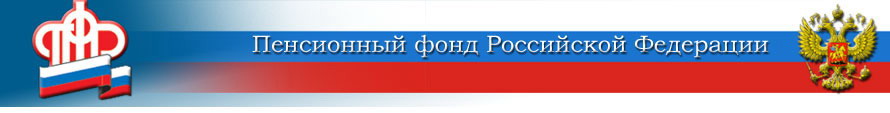 Отделение Пенсионного фонда Российской Федерациипо Курской области______________________________________________________________       305000 г. Курск,                                                                  телефон: (4712) 51–20–05 доб. 1201       ул. К.Зеленко, 5.                                                                  E-mail:  infosmi@056.pfr.ruВниманию жителей Курской области: 30 сентября - последний день подачи заявления для трёх категорий граждан!Согласно требованиям российского законодательства 30 сентября - последний день подачи заявления:1) для федеральных льготников, которые хотят изменить решение о способе получения НСУ на 2021 годНабор социальных услуг включает в себя лечебные препараты, медицинские изделия, путевку на санаторно-курортное лечение, а также бесплатный проезд на пригородном ж/д транспорте,  на междугородном транспорте к месту лечения и обратно. Поменять форму получения набора социальных услуг можно, подав электронное заявление через личный кабинет или портал госуслуг либо обратившись в МФЦ или по предварительной записи в клиентскую службу ПФР.Рекомендуем гражданам обдуманно подойти к принятию решения, особенно о получении лекарственной составляющей НСУ. В целях совершенствования системы лекарственного обеспечения принят Федеральный закон от 13.07.2020 г. №206-ФЗ, который расширил перечень жизненно необходимых лекарственных препаратов. Если возникла необходимость возобновления предоставления набора социальных услуг (НСУ), то соответствующее заявление нужно подать до 1 октября текущего года.Обращаем внимание, что выбор делается на целый год вперёд! Инвалидам, в первую очередь, страдающим тяжелыми и хроническими заболеваниями, рекомендуем посоветоваться с лечащим врачом. Граждане, отказавшиеся от получения полного НСУ, либо его лекарственной составляющей, не смогут получать бесплатно необходимые препараты.2) для семей, которые еще не получили президентские выплаты на детей от 0 до 16 летВыплаты производятся с апреля 2020 года по Указам Президента РФ:- ежемесячная выплата в размере 5 тыс. руб. за апрель - июнь 2020 года устанавливается на детей - граждан РФ, родившихся в период с 1 апреля 2017 года по 30 июня 2020 года;- единовременная выплата в размере 10 тыс. руб. устанавливается на детей - граждан РФ, родившихся в период с 11 мая 2004 года по 30 сентября 2017 года. Напоминаем, что семьи, в которых дети достигли трехлетнего возраста в период с 1 июля по 30 сентября, также имеют право на получение единовременной выплаты в размере 10 тысяч рублей на ребенка от 3-х до 16-ти лет. Эта выплата носит заявительный характер.Родители могут подать заявления на портале госуслуг, опекуны и попечители – только в клиентских службах ПФР, предварительно записавшись на прием.На основании поданных заявлений на ежемесячную и/или единовременную выплаты, при их положительном рассмотрении, согласно указу Президента РФ № 412 Пенсионный фонд выплатит семьям беззаявильно (автоматически) дополнительную выплату в размере 10000 рублей. 3) для пенсионеров, которые получают средства через банкоматы на карты иных платежных систем, нежели «МИР», при смене реквизитов счёта необходимо сообщить в Пенсионный фонд актуальные данныеПеревод на национальную платежную систему должен был завершиться до 1 июля 2020 года, но в условиях распространения коронавирусной инфекции и установления ограничения передвижения граждан, в особенности лиц пенсионного возраста, Банк России продлил переход до 1 октября 2020 года.Гражданам, которые получают пенсию на почте или на банковский счет (сберкнижку), не требуется оформление карты «МИР».Пенсионер может получить карту «Мир» и перевести на нее выплату пенсии и сегодня, не дожидаясь окончания срока действия прежней карты. Но, если он открывает для этого новый счет в банке, необходимо проинформировать Пенсионный фонд. Наиболее удобно сделать это в электронном виде, подав соответствующее заявление через Личный кабинет гражданина на сайте ПФР или Портал госуслуг (для этого нужно иметь подтвержденную учетную запись в Единой системе идентификации и аутентификации).Чтобы подать заявление, необходимо войти в Личный кабинет на сайте ПФР (es.pfrf.ru), используя логин и пароль Портала госуслуг. Для перевода выплаты пенсии на карту «Мир» в блоке «Пенсии» нужно выбрать раздел «О доставке пенсии». Также для изменения способа доставки или данных о счете в банке получателю пенсии можно обратиться в МФЦ или в ПФР лично, подав заявление о выборе способа доставки пенсии или изменении счета (приём граждан в учреждениях ПФР проводится только по предварительной записи).